РОССИЙСКАЯ ФЕДЕРАЦИЯРОСТОВСКАЯ ОБЛАСТЬМУНИЦИПАЛЬНОЕ ОБРАЗОВАНИЕ «ТИТОВСКОЕ СЕЛЬСКОЕ ПОСЕЛЕНИЕ»АДМИНИСТРАЦИЯ ТИТОВСКОГО СЕЛЬСКОГО ПОСЕЛЕНИЯРАСПОРЯЖЕНИЕот 28.09.2022 г. № 35сл. ТитовкаОб утверждении  штатного расписанияаппарата Администрации Титовского сельского поселенияВ целях эффективной работы Администрации Титовского сельского поселения, в соответствии с  решением Собрания депутатов Титовского сельского поселения  от 29.10.2019 № 171 «Об утверждении Положения об оплате труда муниципальных служащих органов местного самоуправления муниципального образования  «Титовское сельское поселение», решением Собрания депутатов Титовского сельского поселения от 26.05.2016 № 179 «Об оплате труда работников, осуществляющих техническое обеспечение деятельности органов местного самоуправления Титовского сельского поселения, и обслуживающего  персонала органов местного самоуправления Титовского сельского поселения», руководствуясь частью 2 статьи 31 и частью 3 статьи 33 Устава муниципального образования «Титовское сельское поселение»,1. Утвердить штатное расписание аппарата Администрации Титовского сельского поселения с 01 октября 2022  года согласно приложению к настоящему распоряжению.2. Признать утратившими силу:распоряжение Администрации Титовского сельского поселения от 05.10.2020 № 63 «Об утверждении штатного расписания аппарата Администрации Титовского сельского поселения»;распоряжение Администрации Титовского сельского поселения  от 24.12.2021 № 45 «О внесении изменений в распоряжение Администрации Титовского сельского поселения от 05.10.2020 № 63 «Об утверждении штатного расписания аппарата Администрации Титовского сельского поселения».3. Настоящее распоряжение вступает в силу с  01 октября 2022 года.4. Контроль за исполнением настоящего распоряжения оставляю за собой.Глава АдминистрацииТитовского сельского поселения                                                                Е.В. НырненкоРаспоряжение вносит ведущий специалист Администрации Титовского сельского поселенияПриложение к распоряжению  Администрации Титовского сельского поселения от 28.09.2022  № 35Администрация Титовского сельского поселениянаименование организации                                                                ШТАТНОЕ РАСПИСАНИЕ                                                                 УТВЕРЖДЕНО                                                              на период с «01» октября  2022 года                                                распоряжением Администрации Титовского                                                                                                                                                                                                               сельского поселения 28.09.2022  №. 35                                                                                                                                                                                                               Штат в количестве   __13,95    единиц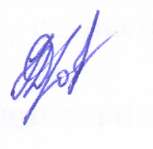 Руководитель кадровой       службы                        Ведущий специалист            __________             Н.С. Дробышева                                                            должность                           личная                     расшифровка подписи                                                                                                        подписьГлавный бухгалтер                                                       ___________                 Л.А.Харченко____                                                                                                        личная                          расшифровка подписи                                                                                                       подписьНомер документаДата составления128.09.2022Структурное подразделениеСтруктурное подразделениеДолжность (специальность, профессия), разряд, класс, (категория) квалификацииКоличество штатных единицТарифная ставка (оклад) и пр., руб.Надбавки, руб.Надбавки, руб.Надбавки, руб.Надбавки, руб.Надбавки, руб.Надбавки, руб.Надбавки, руб.Надбавки, руб.Надбавки, руб.Надбавки, руб.Надбавки, руб.Всего в месяц, руб.      Примечание наименованиекодДолжность (специальность, профессия), разряд, класс, (категория) квалификацииКоличество штатных единицТарифная ставка (оклад) и пр., руб.ежемесячное денежное поощрение, руб.квалифи кацион-ная надбавка,руб.за особыеусловия трударуб.за выслугу  лет,руб.засекретность,руб.за интенсивность и высокие  ре-зультаты работы %за без-аварийную эксплуатацию автомобилля,%за работу в ночное время,%премия,%материальная помощь,%За классность, %Всего в месяц, руб.      Примечание 1234567891011121314151617181Глава Администрации Титовского сельского поселения, назначаемый по контракту115222,004718,82До 50%150-200%До 30%5-10%------2Ведущий специалист19210,005157,60До 50%60-90%До 30%-------3Ведущий специалист0,756907,503868,20До 50%60-90%До 30%-------4Ведущий специалист19210,005157,60До 50%60-90%До 30%-------Сектор экономики и финансов5Главный специалист19743,005261,22До 50%60-90%До 30%-------Сектор экономики и финансов6Главный бухгалтер112558,007283,64До 50%90-120%До 30%-------Сектор экономики и финансов7Ведущий специалист0,756907,503868,20До 50%60-90%До 30%-------Сектор экономики и финансовИтого2,7521946,256166,088Старший инспектор1,37926,10---До 30%-До 200%--50%50%ежекв.-9Инспектор0,42322,00---До 30%-100-150%--25%50% ежекв..-10Водитель 15156,00-----50%До 100%-50%-До 100%11Уборщик служебных помещений0,753252,00-----50%--25%--12Дворник 14336,00-----50%--25%--13Истопник 14336,00-----50%--25%--14Истопник 14336,00-----50%--25%--15Истопник 14336,00-----50%--25%--ИТОГО13,95105758,1035315,28В том числе: по должностяммуниципальной службы6,569758,0035315,28В том числе: по техническим исполнителям1,710248,10В том числе: по обслуживающему персоналу5,7525752,00